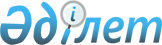 О бюджете поселка Теренозек на 2021-2023 годыРешение Сырдарьинского районного маслихата Кызылординской области от 31 декабря 2020 года № 477. Зарегистрировано Департаментом юстиции Кызылординской области 6 января 2021 года № 8071.
      Сноска. Наименование решения - в редакции решения Сырдарьинского районного маслихата Кызылординской области от 03.03.2021 № 21 (вводится в действие с 01.01.2021).
      В соответствии с пунктом 2 статьи 75 Кодекса Республики Казахстан от 4 декабря 2008 года "Бюджетный кодекс Республики Казахстан" и пунктом 2-7 статьи 6 Закона Республики Казахстан от 23 января 2001 года "О местном государственном управлении и самоуправлении в Республике Казахстан", Сырдарьинский районный маслихат РЕШИЛ:
      1. Утвердить бюджет поселка Теренозек на 2021 – 2023 годы согласно приложениям 1, 2 и 3, в том числе на 2021 год в следующих объемах:
      1) доходы – 767070,1 тысяч тенге, в том числе:
      налоговые поступления – 25987 тысяч тенге;
      неналоговые поступления – 3739 тысяч тенге;
      поступления трансфертов – 737344,1 тысяч тенге;
      2) затраты – 781500,9 тысяч тенге;
      3) чистое бюджетное кредитование – 0;
      бюджетные кредиты – 0;
      погашение бюджетных кредитов – 0;
      4) сальдо по операциям с финансовыми активами – 0;
      приобретение финансовых активов – 0;
      поступления от продажи финансовых активов государства – 0;
      5) дефицит (профицит) бюджета – - 14430,8 тысяч тенге;
      6) финансирование дефицита (использование профицита) бюджета – 14430,8 тысяч тенге;
      поступление займов – 0;
      погашение займов – 0;
      используемые остатки бюджетных средств – 14430,8 тысяч тенге.
      Сноска. Пункт 1 – в редакции решения Сырдарьинского районного маслихата Кызылординской области от 17.11.2021 № 88 (вводится в действие с 01.01.2021).


      2. Установить на 2021 год объемы субвенций, передаваемых из районного бюджета в бюджет поселка Теренозек в сумме 458286 тысяч тенге.
      3. Настоящее решение вводится в действие с 1 января 2021 года и подлежит официальному опубликованию.  Бюджет поселка Теренозек на 2021 год
      Сноска. Приложение 1 - в редакции решения Сырдарьинского районного маслихата Кызылординской области от 17.11.2021 № 88 (вводится в действие с 01.01.2021). Бюджет поселка Теренозек на 2022 год Бюджет поселка Теренозек на 2023 год
					© 2012. РГП на ПХВ «Институт законодательства и правовой информации Республики Казахстан» Министерства юстиции Республики Казахстан
				
      Председатель сессии Сырдарьинского районного маслихата, секратарь маслихата 

Е. Әжікенов
Приложение 1 к решению
Сырдарьинского районного маслихата
от 31 декабря 2020 года № 477
Категория
Категория
Категория
Категория
Сумма, тысяч тенге
Класс 
Класс 
Класс 
Сумма, тысяч тенге
Подкласс
Подкласс
Сумма, тысяч тенге
Наименование
Сумма, тысяч тенге
1. ДОХОДЫ
767070,1
1
Налоговые поступления
25987
01
Подоходный налог
3541
2
Индивидуальный подоходный налог
3541
04
Hалоги на собственность
22387
1
Hалоги на имущество
455
3
Земельный налог
1004
4
Hалог на транспортные средства
20928
05
Внутренние налоги на товары, работы и услуги
59
4
Сборы за ведение предпринимательской и профессиональной деятельности
59
2
Неналоговые поступления
3739
01
Доходы от государственной собственности
3737
5
Доходы от аренды имущества, находящегося в государственной собственности
3737
06
Прочие неналоговые поступления
2
1
Прочие неналоговые поступления
2
4
Поступления трансфертов 
737344,1
02
Трансферты из вышестоящих органов государственного управления
737344,1
3
Трансферты из районного (города областного значения) бюджета
737344,1
Функциональная группа 
Функциональная группа 
Функциональная группа 
Функциональная группа 
Администратор бюджетных программ
Администратор бюджетных программ
Администратор бюджетных программ
Программа
Программа
Наименование
2. ЗАТРАТЫ
781500,9
01
Государственные услуги общего характера
139739
124
Аппарат акима города районного значения, села, поселка, сельского округа
139739
001
Услуги по обеспечению деятельности акима города районного значения, села, поселка, сельского округа
138059
022
Капитальные расходы государственного органа
1680
06
Социальная помощь и социальное обеспечение
60462,1
124
Аппарат акима города районного значения, села, поселка, сельского округа
60462,1
003
Оказание социальной помощи нуждающимся гражданам на дому
60462,1
07
Жилищно-коммунальное хозяйство
523445,3
124
Аппарат акима города районного значения, села, поселка, сельского округа
523445,3
008
Освещение улиц в населенных пунктах
105070,4
009
Обеспечение санитарии населенных пунктов
64762
010
Содержание мест захоронений и погребение безродных
6555,6
011
Благоустройство и озеленение населенных пунктов
347057,3
08
Культура, спорт, туризм и информационное пространство
49404,3
124
Аппарат акима города районного значения, села, поселка, сельского округа
49404,3
006
Поддержка культурно-досуговой работы на местном уровне
49047,1
028
Проведение физкультурно-оздоровительных и спортивных мероприятий на местном уровне
357,2
12
Транспорт и коммуникация
5395
124
Аппарат акима города районного значения, села, поселка, сельского округа
5395
013
Обеспечение функционирования автомобильных дорог в городах районного значения, селах, поселках, сельских округах
5395
15
Трансферты
3055,2
124
Аппарат акима города районного значения, села, поселка, сельского округа
3055,2
048
Возврат неиспользованных (недоиспользованных) целевых трансфертов
3055,2
3. Чистое бюджетное кредитование
0
Бюджетные кредиты
0
Погашение бюджетных кредитов
0
4. Сальдо по операциям с финансовыми активами
0
Приобретение финансовых активов
0
Поступления от продажи финансовых активов государства
0
5. Дефицит бюджета (профицит)
-14430,8
6.Финансирование дефицита бюджета (использование профицита)
14430,8
Поступление займов
0
Погашение займов
0
8
Используемые остатки бюджетных средств
14430,8
01
Остатки бюджетных средств
14430,8
1
Свободные остатки бюджетных средств
14430,8приложение 2 к решению
Сырдарьинского районного маслихата
от 31 декабря 2020 года № 477
Категория
Категория
Категория
Категория
Сумма, тысяч тенге
Класс 
Класс 
Класс 
Сумма, тысяч тенге
Подкласс
Подкласс
Сумма, тысяч тенге
Наименование
Сумма, тысяч тенге
1. ДОХОДЫ
485795
1
Налоговые поступления
13570
04
Hалоги на собственность
13443
1
Hалоги на имущество
84
3
Земельный налог
1865
4
Hалог на транспортные средства
11494
05
Внутренние налоги на товары, работы и услуги
127
4
Сборы за ведение предпринимательской и профессиональной деятельности
127
2
Неналоговые поступления
5030
01
Доходы от государственной собственности
5030
5
Доходы от аренды имущества, находящегося в государственной собственности
5030
4
Поступления трансфертов 
467195
02
Трансферты из вышестоящих органов государственного управления
467195
3
Трансферты из районного (города областного значения) бюджета
467195
Функциональная группа 
Функциональная группа 
Функциональная группа 
Функциональная группа 
Администратор бюджетных программ
Администратор бюджетных программ
Администратор бюджетных программ
Программа
Программа
Наименование
2. ЗАТРАТЫ
485795
01
Государственные услуги общего характера
129564
124
Аппарат акима города районного значения, села, поселка, сельского округа
129564
001
Услуги по обеспечению деятельности акима города районного значения, села, поселка, сельского округа
127851
022
Капитальные расходы государственного органа
1713
06
Социальная помощь и социальное обеспечение
41838
124
Аппарат акима города районного значения, села, поселка, сельского округа
41838
003
Оказание социальной помощи нуждающимся гражданам на дому
41838
07
Жилищно-коммунальное хозяйство
263556
124
Аппарат акима города районного значения, села, поселка, сельского округа
263556
008
Освещение улиц в населенных пунктах
87421
009
Обеспечение санитарии населенных пунктов
63449
010
Содержание мест захоронений и погребение безродных
9490
011
Благоустройство и озеленение населенных пунктов
103196
08
Культура, спорт, туризм и информационное пространство
42677
124
Аппарат акима города районного значения, села, поселка, сельского округа
42677
006
Поддержка культурно-досуговой работы на местном уровне
42269
028
Проведение физкультурно-оздоровительных и спортивных мероприятий на местном уровне
408
12
Транспорт и коммуникация
8160
124
Аппарат акима города районного значения, села, поселка, сельского округа
8160
013
Обеспечение функционирования автомобильных дорог в городах районного значения, селах, поселках, сельских округах
8160
3. Чистое бюджетное кредитование
0
Бюджетные кредиты
0
Погашение бюджетных кредитов
0
4. Сальдо по операциям с финансовыми активами
0
Приобретение финансовых активов
0
Поступления от продажи финансовых активов государства
0
5. Дефицит бюджета (профицит)
0
6.Финансирование дефицита бюджета (использование профицита)
0
поступление займов
0
погашение займов
0
используемые остатки бюджетных средств
0приложение 3 к решению
Сырдарьинского районного маслихата
от 31 декабря 2020 года № 477
Категория
Категория
Категория
Категория
Сумма, тысяч тенге
Класс 
Класс 
Класс 
Сумма, тысяч тенге
Подкласс
Подкласс
Сумма, тысяч тенге
Наименование
Сумма, тысяч тенге
1. ДОХОДЫ
495503
1
Налоговые поступления
14245
04
Hалоги на собственность
14113
1
Hалоги на имущество
87
3
Земельный налог
1940
4
Hалог на транспортные средства
12086
05
Внутренние налоги на товары, работы и услуги
132
4
Сборы за ведение предпринимательской и профессиональной деятельности
132
2
Неналоговые поступления
5231
01
Доходы от государственной собственности
5231
5
Доходы от аренды имущества, находящегося в государственной собственности
5231
4
Поступления трансфертов 
476027
02
Трансферты из вышестоящих органов государственного управления
476027
3
Трансферты из районного (города областного значения) бюджета
476027
Функциональная группа 
Функциональная группа 
Функциональная группа 
Функциональная группа 
Администратор бюджетных программ
Администратор бюджетных программ
Администратор бюджетных программ
Программа
Программа
Наименование
2. ЗАТРАТЫ
495503
01
Государственные услуги общего характера
132152
124
Аппарат акима города районного значения, села, поселка, сельского округа
132152
001
Услуги по обеспечению деятельности акима города районного значения, села, поселка, сельского округа
130405
022
Капитальные расходы государственного органа
1747
06
Социальная помощь и социальное обеспечение
42674
124
Аппарат акима города районного значения, села, поселка, сельского округа
42674
003
Оказание социальной помощи нуждающимся гражданам на дому
42674
07
Жилищно-коммунальное хозяйство
268826
124
Аппарат акима города районного значения, села, поселка, сельского округа
268826
008
Освещение улиц в населенных пунктах
89169
009
Обеспечение санитарии населенных пунктов
64718
010
Содержание мест захоронений и погребение безродных
9679
011
Благоустройство и озеленение населенных пунктов
105260
08
Культура, спорт, туризм и информационное пространство
43528
124
Аппарат акима города районного значения, села, поселка, сельского округа
43528
006
Поддержка культурно-досуговой работы на местном уровне
43112
028
Проведение физкультурно-оздоровительных и спортивных мероприятий на местном уровне
416
12
Транспорт и коммуникация
8323
124
Аппарат акима города районного значения, села, поселка, сельского округа
8323
013
Обеспечение функционирования автомобильных дорог в городах районного значения, селах, поселках, сельских округах
8323
3. Чистое бюджетное кредитование
0
Бюджетные кредиты
0
Погашение бюджетных кредитов
0
4. Сальдо по операциям с финансовыми активами
0
Приобретение финансовых активов
0
Поступления от продажи финансовых активов государства
0
5. Дефицит бюджета (профицит)
0
6.Финансирование дефицита бюджета (использование профицита)
0
поступление займов
0
погашение займов
0
используемые остатки бюджетных средств
0